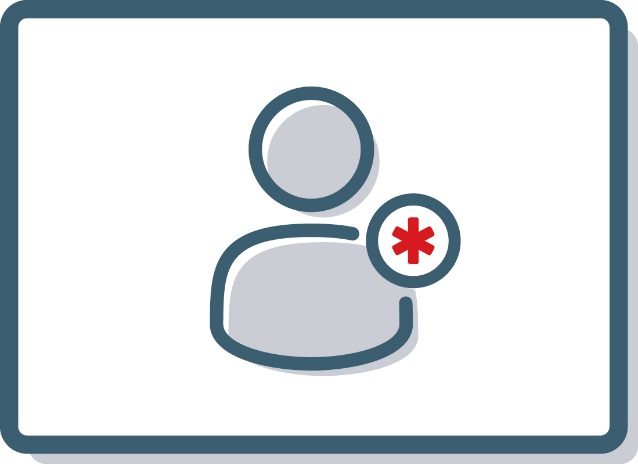 [Insert picture of a study staff member or the entire study team. Right click the image above and select “Change Picture” to replace the placeholder image.]From the Study Team[Name, Title of Featured Staff][Quote from PI/Site Coordinator:Include a statement on what this study hopes to achieve and what that means to the research community. Add another statement on how the research will impact the lives of people with Parkinson's disease.] [Note: Inside Flap]About our Site[Include high-level information about your site, any areas of expertise and noteworthy credentials relevant to this study, PD research and the PD community.]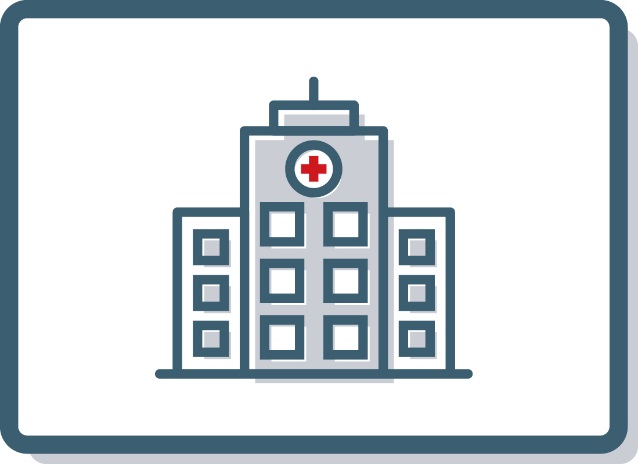 [Insert the institution logo by right clicking on the icon above and selecting “Change Picture.”] Learn MoreYou can find out more about this study and others by joining Fox Trial Finder – a website that matches you with Parkinson’s disease studies.  Sign up today: www.foxtrialfinder.org[Note: Back Cover]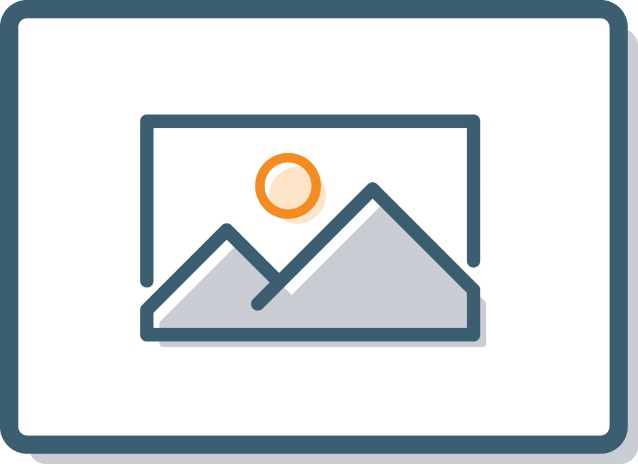 [Insert study logo by right clicking the image above and selecting “Change Picture.”]Join the [Insert Study Name]A research study to [describe your study in one sentence] [Contact Name][Institution Name] [Contact Phone Number][Contact Email][Note: Front Cover]About this Study[In participant-friendly language, include information on the potential breakthroughs of this study and the potential impact on the lived PD experience.  Limit to two sentences.] [Include information about whether this study is interventional or observational.] [If this is interventional, include a sentence about the experimental drug and how it would impact daily living, care regimen or routine medication.] [If this is observational, include a sentence on any procedures/tests that are included and the value of collecting that data.][Note: Left Inside Panel]Do you qualify?You are qualified to join the study if:[Inclusion criteria 1][Inclusion criteria 2][Inclusion criteria 3]   [List the broadest inclusion criteria and translate scientific terms to make understandable and relatable to patients. A prospective volunteer may self-opt out if they do not know a specific term or related health metric.]What is involved? [State the total number of weeks for study participation from screening to the final visit.] [How many visits are involved for participants?][Provide a high-level overview of tests/exams: clinical assessments, MRI, etc.][Note: Center Inside Panel]Participant Resources[Note that study procedures are provided at no cost to participants.] [Include information on covered costs such as travel reimbursement.] [Note if a stipend or compensation is offered.][Is a transportation service available?]Getting InvolvedIf you are interested in participating or have any questions about the study, please contact: [Site Coordinator Name][Title][Phone Number][Coordinator Email Address][Study website or Fox Trial Finder URL][Note: Right Inside Panel]